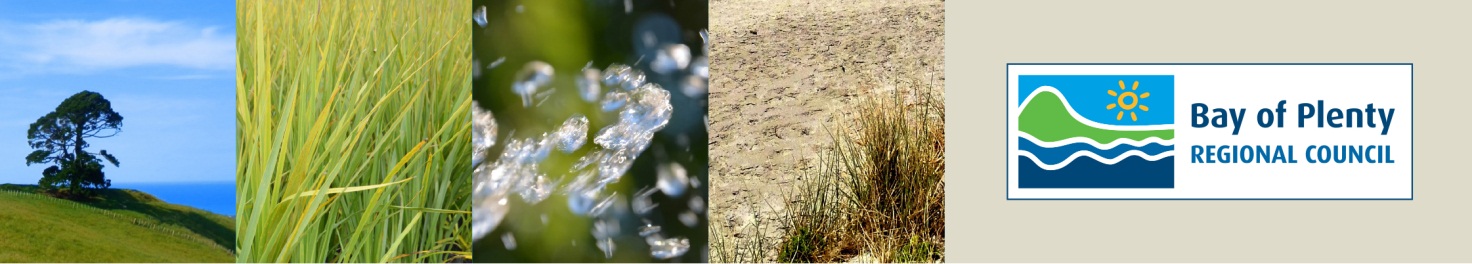 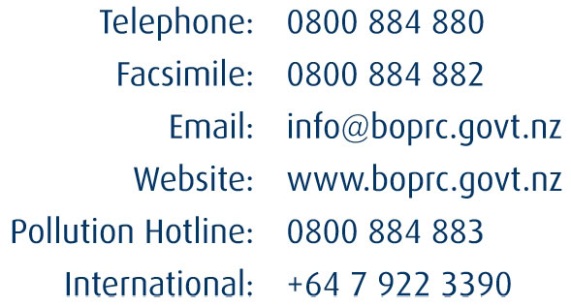 Application for a Resource Consent – Resource Management Act 1991 (s.88)5A	Water Consent Application (s.14) Take Surface WaterBefore you make an application it is recommended that you talk or meet with a Consents Officer to discuss it. A Consents Officer may also be able to undertake a site visit to provide further advice.If you would like to arrange this, please phone 0800 884 880.If you are applying for more than one activity and you have already completed the basic details in Part 1 on another form, go straight to Part 2 of this form.See notes to Applicant (last pages of form) before proceeding with application form.Water take, diversion and/or damming activities are subject to rules in the Regional Water and Land Plan. In addition activities within the Tarawera River Catchment may be subject to the Tarawera River Catchment Plan.These plans can be found on our website http://www.boprc.govt.nz/knowledge-centre/plans/.Reviewing and understanding the rules and assessment criteria applicable to your activity will assist you with preparation of your assessment of environmental effects.Which rules of the above plan(s) are applicable for your activity?What is the activity status of your consent application?	Controlled	Restricted Discretionary	DiscretionaryIf you need assistance determining which rules and activity statuses are applicable for your activity please call 0800 884 880 and ask to speak to the Duty Consents Officer for guidance.Under Section 88 of the Resource Management Act 1991, the undersigned makes this application for resource consent(s).PART 1Full name of applicant(s) (the name that will be on the consent)Surname:	     First names:	     ORIf the application is being made on behalf of a trust, the Trustees must be named.Trust name:	     Trustees’ name:	     ORCompany name:	     Contact person:	     Postal address:	     Telephone (please tick preferred contact number)	Residential	(     )      		Business (     )      	Cell 		(     )      Facsimile		     Email		     Details of consultant (or other person authorised to make application on behalf of applicant)Company name:	     Contact person:	     Postal address:	     Telephone (please tick preferred contact number)	Residential	(     )      		Business (     )      	Cell 		(     )      Facsimile		     Email		     All correspondence, including invoices for charges, relating to this application(s) should be sent to: Applicant	 ConsultantName and address of owner/occupier (of the site relating to application)Owner:	     Postal address:	     	Residential	(     )      		Business (     )      Occupier:	     Postal address:	     	Residential	(     )      		Business (     )      Please note: If the applicant is not the owner of the land to which the activity relates, then it is good practice to submit the application with written approval from the landowner.Consent(s) being applied for from Bay of Plenty Regional CouncilYou will need to fill in a separate form for each of the activities you propose to undertake. You may also need consent for one or more of the following.Land Use	Form 1A	Culverts, Bridges, Fords, Erosion Protection, Pipes and Associated Works	Form 1B	Disturbance In or Around a Water Body (e.g. diversion, dredging, wetland disturbance, grave extraction)	Form 1C	Lake Structures (new and existing)	Form 2A	Land Disturbing Activities (e.g. earthworks and quarrying)	Form 2B	Land Disturbing Activities (forest harvesting/vegetation clearance)Discharge (including coastal)	Form 3A	Onsite Effluent Discharge	Form 3B	Discharge Farm Dairy Effluent	Form 3C	Land Use Activities in the Catchments of Lake Ōkāreka, Rotoehu, Ōkaro, Rotorua and Rotoiti	Form 4A	Discharge Stormwater to Water and/or Land from Urban Residential, Rural	Form 4B	Industrial Discharges to Water or Land (including stormwater)	Form 4C	Discharge Contaminants to AirWater (including coastal)	Form 5A	Water Permit Application (s.14) – Take Surface Water (includes intake structure (s.13))	Form 5B	Water Permit Application (s.14) – Take Groundwater	Form 5C	Dam Water	Form 5D	Divert Water	Form 6A	Geothermal Take and Discharge – Domestic and Light Commercial/IndustrialCoastal (see point 4 of Notes to Applicant for explanation of the Coastal Marine Area)	Form 7A	Application for Consent for Coastal Structures (including associated occupation and disturbance)	Form 7B	Application to Disturb Coastal Marine Area (no structure)In which district is the activity located?	Whakatāne District		Ōpōtiki District	Rotorua District		Kawerau District	Western Bay of Plenty District		Tauranga District	Taupō DistrictIs this application to replace an existing or expired consent(s)?	 Yes	 NoIf Yes, please state the consent number(s)Please specify the duration sought for your consent(s).      years       monthsStart date	     Completion date (if applicable)	     Do you also require resource consent(s) from a District Council?	 Yes	 NoType of consent required      Has it been applied for?	 Yes	 NoHas it been granted? (If Yes, please attach)	 Yes	 NoLocation description of activitySite address      Legal description (legal description can be obtained from your Certificate of Title, valuation notice, or rate demand)Map reference NZTM, (if known)      Is your water take in a fully allocated catchment?	 Yes	 NoIf you are unsure call the Consents Team on 0800 884 880.PART 2Description of activity See Attached 'Lake Okareka Consent Application and AEEPurpose of water take (tick all that apply)	Industry/municipal	Frost protection	Irrigation	Temporary for bore drilling or dust control	Spraying	Dairy shedx Other (please specify) Modification of an existing  discharge structure from the outfall of Lake Okareka to the Waitangi Stream to increas the maximum discharge from239L/s to 500L/s.  note there is no 'water take'  all of the piped water willbe discharged into the waitangi Stream.Under s.14(3)(b) of the Resource Management Act, water can be taken without resource consent for:An individual’s reasonable domestic needs.The reasonable needs of an individual’s or animals’ for drinking water.and:the taking or use does not, or is not likely to have an adverse effect on the environment.Name or watercourse Lake Okareka and Waitangi StreamType of watercourse	River or stream		Modified river or stream	Lake or pond		Main-made drain privately managedx*	Man-made drain managed by the Bay of Plenty Regional Council	Other (please specify)      * Until the 1960s there was no surface outlet from Lake Okareka.  The current discharge is a constructed canal feeding into a gravity pipe system which discharges into the headwaters of the Waitangi Stream.Water intake structure (s.13(1)(a))Screen detailsMesh size (standard: < 5 mm x 30 mm mesh, or < 5 mm diameter holes or < 3 mm x 30 mm mesh in tidal areas)Diameter of intake screen	      mmLength of intake screen	      mmPumping velocity through screen (standard: < 0.3 m/s)	      mmThe canal feed into the existing pipe system  is covered by resource consent 60776 which allows a discharge rate of up to 239L/s and Emergency Works consent which allows for a maximum discharge rate of 500L/s but increasing the flow in the existing pipe and adding a second pipe and pump.Other than adding a second pipe there will be no change to this system.  There is a debris grill  in front of the pipe but this is to prevent woody debris entering and blocking the pipe.  The structure conveys the total surface outflow from Lake Okareka.  In order to convey this volume of water is not possible to install fine mesh screen over the intake strictures as recognised by the current resource consent.There is no screen over the current pipe intake.  On the following page, please provide detailed plans of the intake structure and its placement over/in the bed of the watercourse. Photos are also useful.See Attached 'Lake Okareka Consent Application and AEE Plan of intake structure and its placement over/in the bed of the watercourse.Water takeThere will be no 'water take' in that the volume discharging form the lake will be fully discharged into the Waitangi Stream.Notes regarding water take applications:Efficiency of the volumes of water you are applying for will be tested by the Regional Council. This may include assessing volumes of water against the area of land the water is to be applied to, to check the application rate is efficient for your soil and crop. Council currently use SPASMO as a best practice tool to determine efficiency of use for irrigation only.Previous consented volumes (for replacement applications only) compared with actual use may also be taken into consideration. In both cases, volumes of water may be adjusted accordingly.Council considers some water bodies as being near or fully allocated. Please contact Council with regard to the water body you are seeking to take water from.If your rate of take is 5 litres per second or more, you must comply with the Resource Management (Measuring and Reporting of Water Takes) Regulations 2010 which came into effect 10 November 2010. These regulations can be viewed online at: www.newzealand.govt.nz or www.mfe.govt.nz (Info 544). These regulations include installation of an appropriate measuring device (e.g. water meter), monitoring and reporting requirements. These regulations will be given effect to by conditions of resource consent. If you have any questions about the regulations, please contact the Duty Consents Officer at the Regional Council.If your rate of take is less than 5 litres per second, the Regional Council requires installation of an appropriate measuring device (e.g. water meter), monitoring and reporting requirements as a condition of resource consent.Please carefully consider the volumes/rates of take of water you are applying for. It is likely larger volumes/rates of take will be subject to more stringent monitoring/reporting requirements and there will be greater ongoing charges associated with the consent.For industry/municipalRate of take	      	L per secondMaximum time	      	hours per dayMaximum volume	      m3 per dayFor irrigationRate of take	      	L per secondMaximum time	      	hours per dayMaximum volume	      m3 per day	 AND       m3 per weekArea	      haCrop(s)	      *Please show area(s) of specific crops on an aerial map and advise land area of each.Irrigation days per year:      For frost protectionRate of take	      	L per secondMaximum time	      	hours per dayMaximum volume	      m3 per dayArea	      haCrop(s)	      	*Please show area(s) of specific crops on an aerial map and advise land area of each.Frost days per year:	      	The standard allocation equates to 15 days per year. If your application requires a greater number of days, please provide additional information to support this request.Lowest temperature frost event designed for      For temporary takeRate of take	      	L per secondMaximum time	      	hours per dayMaximum volume	      m3 per dayNumber of occurrences per year      Other (please specify)      Description of site Attached 'Lake Okareka Consent Application and AEE Describe the physical attributes of the site (e.g. ecology (fish, eels), streambed substrate, wildlife habitats (wetland, etc.). It would be useful to include photographs.	[Continue on a separate sheet if necessary]Assessment of Environmental Effects (AEE)See Attached 'Lake Okareka Consent Application and AEEPlease attach a separate sheet/report detailing effects where appropriate. As a minimum, the following topics should be individually covered:The impact the activity is expected to have on the bed during construction.Long-term effects on the watercourse.Effects on fish passage.Other effect (e.g. groundwater reduction).Proposed mitigation methods.Other impacts such as recreational.*Please note that consultation with relevant iwi groups may be required to accurately determine possible cultural effects of your proposal. Please contact Council’s Māori Policy Team to identify the relevant iwi/hapū groups.Efficiency of usePlease describe the water distribution system, including efficiency measures, control systems, and management regime. Include plans where relevant.	[Continue on a separate sheet if necessary]Cultural EffectsSee Attached 'Lake Okareka Consent Application and AEEPlease provide an assessment of the cultural effects associated with the activities you propose.The Regional Council’s Regional Policy Statement is clear that only tangata whenua can identify their relationship with an area. It is good practice to consult with tangata whenua in relation to your application so that you can provide the correct information to answer this question.The Regional Council can provide a list of tangata whenua who have registered an interest in the site of your activity so that you can undertake the assessment. We can also provide other information e.g. access to iwi and hapū management plans, details about identified archaeological sites and details of any Statutory Acknowledgements relevant to the site. Please contact the Consents Team on 0800 884 880 to get more information.Persons likely to be affectedSee Attached 'Lake Okareka Consent Application and AEEAffected persons may include neighbouring land owners and occupiers, and/or organisations such as the Department of Conservation, Land Information New Zealand (LINZ), Eastern Region Fish and Game Council, relevant iwi and hapū and community groups.If you do not think there will be affected persons, you do not need to fill out this section; however, the Bay of Plenty Regional Council will make the final assessment of whether a person is affected by your proposal, and it is recommended as best practice to consult with those persons.In order for your application to be considered for non-notification you must gain written approval from all persons who may be affected by the proposal. The Bay of Plenty Regional Council can help you identify people/organisations that are likely to be affected, and the form ‘Affected Person’s Written Approval’, which can be filled out by the affected person and attached to this application, can be found at www.boprc.govt.nz keywords ‘resource consent forms’.Please provide details below of those you have identified as persons who may be affected. If you have discussed your proposal with any of these persons, please record any comments made by them and your response to them, and submit this with your application.Name	     Address	      Written approval supplied (attached).Name	     Address	      Written approval supplied (attached).Name	     Address	      Written approval supplied (attached).Name	     Address	      Written approval supplied (attached).	[Continue on a separate sheet if necessary]Extending timeframesThe Resource Management Act 1991 (RMA) specifies timeframes for processing resource consent applications (e.g. 20 working days for a non-notified application); however these timeframes can be extended, if necessary, with the Applicant’s agreement.Do you agree to the Bay of Plenty Regional Council extending RMA consent processing timeframes?	Yes, provided that I can continue to exercise my existing consent until processing of this application is completed (renewal application only).	Yes, provided that the extension is for the specific purpose of discussing and trying to agree on consent conditions.	Yes, provided that the application process is completed before      	No.Deposit feeA deposit fee of $774.00, inclusive of GST, is payable with this application. This may be paid online, by cheque, or by eftpos at one the Regional Council’s reception desks.Bay of Plenty Regional Council’s bank account number is 06 0489 0094734 00. Please use the Applicant’s name as the reference. A GST invoice marked “PAID” will be issued on receipt of payment.An application will not be accepted as a complete application until the deposit fee has been paid. Please note: while we are happy to hold the forms in the meantime, the processing time will not start until payment is received.Additional charges are usually incurred, and will vary depending on the resource we use in the course of processing your application (e.g. staff time). Staff can give an estimate of expected costs. Please see the schedule of fees attached.ChecklistIf you have dealt with a staff member regarding your consent application, please provide their name here:The following information must be included in your application to ensure it is accepted.	Complete all details applicable in this application form.	Include an Assessment of Environmental Effects (AEE) of the activity, as set out in Schedule 4, summarised at the back of this form (also refer Section 5 of this form).	Supply written approval from all affected parties, if any, and/or summary of consultation carried out.	Include a site plan.	Details and diagram or photo of Water Intake Structure.	Sign and date the application form.	Pay the required deposit.	Include any other information you think relevant (e.g. Certificate of Title, details from the Companies Register, etc.)	If your application is a large application, please submit an electric version on CD, and one hard copy.	Assessment of cultural effects (refer Section 7 of this form).Please be aware any unchecked boxes may result in your application being returned under s.88.Information privacy issuesThe information you provide in this application is regarded as official information. It is required under the provisions of the Resource Management Act 1991 to process this application, and to assist in the management of the region’s natural and physical resources.The information will be held by Bay of Plenty Regional Council, Quay Street, Whakatāne. This information is subject to the provisions of the Local Government Official Information and Meetings Act 1987, and the Privacy Act 1993. The information you provide in this application will generally be available to the public. If there is any information that you would like to remain confidential please contact a Consents Officer to discuss.Failure to provide this information will mean that Bay of Plenty Regional Council will be unable to process your application.1	I confirm that I have authority to sign on behalf of the party/ies named as the applicants for this consent.2	I have read, and understand, all of the information contained on this application form, including the requirement to pay additional costs that will be itemised.3	I confirm that all the information provided is true and correct and understand that any inaccurate information provided could result in my resource consent later being cancelled.Signature SEE Form 1A                                 Date      IMPORTANTNOTE TO THE APPLICANTPLEASE READ THIS BEFORE PROCEEDING WITH THE APPLICATION FORMIf you are unsure whether you require a resource consent for your propos activity, or you have any other queries, please contact a consents officer at Bay of Plenty Regional Council on 0800 884 880.IMPORTANT INFORMATION1	Processing of the application by  will not begin until the deposit fee of $774.00 (including GST) is paid, unless prior arrangement has been made. If, at the end of the processing of the application, the actual cost exceeds the deposit, you will be invoiced for the balance.2	You may also be required to pay a resource management charge associated with holding a consent. The Water Administration Team will be able to provide you with more details. All charges are in accordance with Section 36 of the Resource Management Act 1991. All accounts are payable by the 20th of the month following date of invoice. Where costs are incurred that exceed $2,000 above the deposit, or at the end of every quarter, you may be requested to pay an additional amount by way of interim payment against the final total costs.3	The Coastal Marine Area is the area from the outer limit of the territorial sea (12 nautical miles) to the line of mean high-water springs. For activities at river mouths, please contact a consents officer at Bay of Plenty Regional Council for clarification.4	Section 42 of the Resource Management Act 1991 allows the protection of sensitive information. Therefore, if your application includes trade secrets and/or commercially and culturally sensitive material, please advise Bay of Plenty Regional Council.5	Schedule 4 of the Resource Management Act 1991 (summarised at the back of this form) sets out the information you must provide with your consent application, including an Assessment of Environmental Effects (AEE). An AEE must be prepared in accordance with Schedule 4 of the Resource Management Act 1991. To assist in the preparation of the assessment, a summary of the key requirements of Schedule 4 follows this information sheet. Failure to provide the correct information will result in delays in the processing of your application.6	Bay of Plenty Regional Council may decide not to proceed with the application until applications for further resource consents are made (Section 91). It is, therefore, important to identify every consent required for the proposal at the outset.7	Bay of Plenty Regional Council may request the Applicant, by written notice, to provide further information if required (section 92). If this occurs, the application will be put on hold, and the processing timeframes stopped. Processing will not recommence until the information is received.8	An application does not need to be publicly notified if the environmental effects are minor, and if written approval has been obtained from everyone who is adversely affected by the granting of the consent (Sections 95D and 95B respectively).  has forms available to obtain approvals.9	Under Section 128(1)(c) of the Resource Management Act 1991, Bay of Plenty Regional Council may undertake a review of any consent at any time if the application contains any inaccuracies that materially influence the decision made.How to prepare and Assessment of Effects on the EnvironmentAs outlined in Schedule 4, Section 88(2)(b) of the Resource Management Act 1991Summary of the key points of Schedule 4You need to include enough information in your Assessment of Environmental Effects (AEE) so that the Regional Council can evaluate your proposal. The amount of information should correspond to the scale and significance of the environmental effects that may be generated by your proposal.Your AEE needs to include:A full description of the proposal, including the site and locality (including a site plan and plans of your proposal).A description of the environmental effects, including the significance and nature of the effects (address specific environmental effects that you have identified, as well as referring to issues identifi in the District and/or Regional Plan).A description of alternatives to avoid, remedy or mitigate any significant environmental effects.An assessment of any risks to the environment that may arise from hazardous substances, and/or the discharge of contaminants.A record of any consultation, including names and views of people with whom you talked.A discussion of any effects that may ne to be controll or monitor, how the control or monitoring  be d out, and by whom.You should also refer to Schedule 4 of the Resource Management Act 1991. This sets out matters that should be included and considered when preparing an AEE.For more complex applications, you may need to get specialist advice. There are a number of professionals who assist in preparing AEEs, such as engineers and resource management consultants. Council staff may be able to tell you if you need specialist advice.It is NOT adequate to state in your AEE that there are NO environmental effects.It is important that you provide the Council with a well-prepared AEE; otherwise, the Council may:not accept your application,turn down your application,impose a lot of conditions on your resource consent,ask you for more information, delaying the time taken to process your application, orcommission someone else to review your application at a cost to you.For more detailed informationsee the Ministry for the Environment’s Good Practice Guide on How to Prepare an AEE, and have a look at its brochure on making resource consent applications, at www.mfe.govt.nz/publications/rmaBay of Plenty Regional CouncilSection 36 Resource Management Act 1991Charges Policy 2014-2015Table 1: Consent application feesSchedule A – Hourly fixed charges for staff and consultants (GST exclusive)Note: Some positions may not be listed. In such cases the charge will be calculated from actual time (including travel time) charged at rates determined from annual salary plus on-cost.The full Section 36 Charges Policy is available athttp://www.boprc.govt.nz/knowledge-centre/policies/section-36-charges-policy/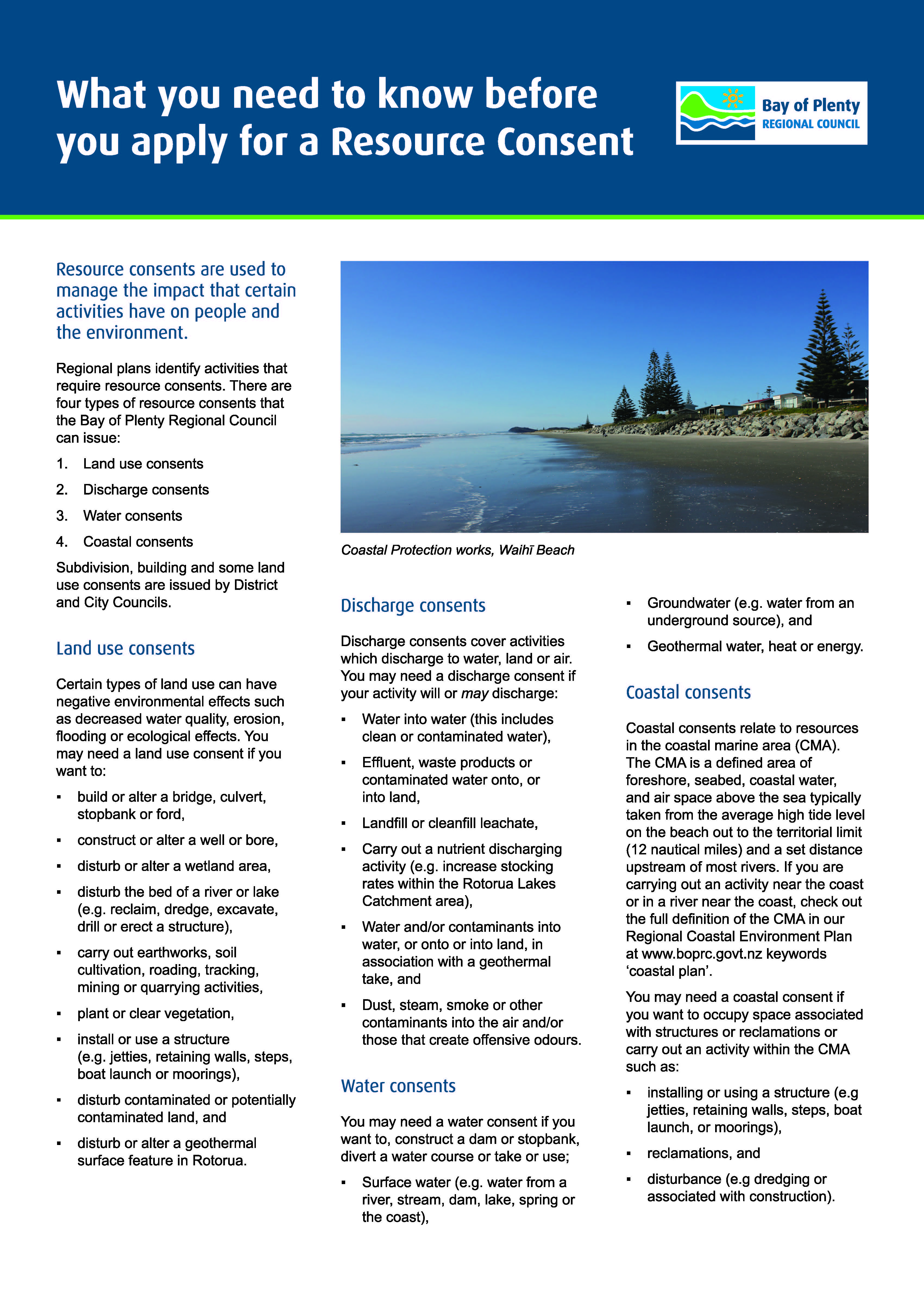 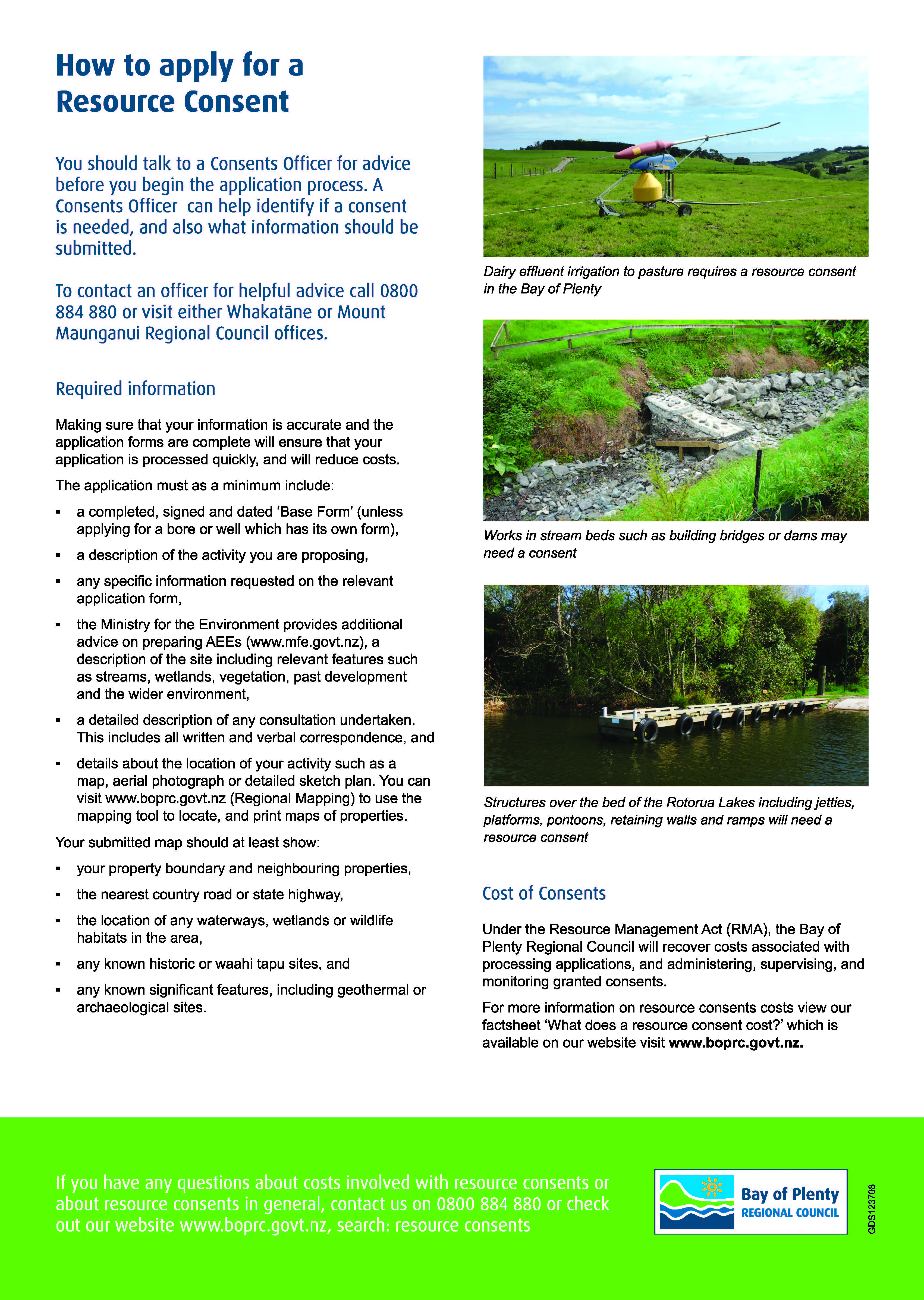 General Application Fee (GST inclusive) Note: this is a deposit and other fees incurred will be recovered on an actual and reasonable basis.General Application Fee (GST inclusive) Note: this is a deposit and other fees incurred will be recovered on an actual and reasonable basis.Resource Consent applications (except those specified below as fixed charges).Certificates of Compliance (excluding Onsite Effluent Treatment).Changes or cancellation of conditions of consents.Review of consent conditions.Transfer of consent to another site or another person at another site.Lapsing period extensions.$774Publicly Notified Applications.$10,000Other application fees (GST inclusive)Note: these are fixed charges with no additional costs payable.Certificates of compliance – Onsite Effluent Treatment Regional Plan.$50Land use consent to construct a single geotechnical, freshwater bore or domestic geothermal bore.$390Applications for activities listed in regional plans that have zero fee.$0Transfer of consent to another person at the same site.$90Short term consent for five years or less for onsite effluent treatment systems in future reticulation zones.$390Application to reduce the allocated volume/rate in a water take consent.$0Applications for existing and previously consented structures on the Rotorua Lakes where the structure/s will remain unchanged, are not for commercial use and where the application follows a non-notified consent process.$390NotesWhere fees are deposits only, the applicants will be charged all actual and reasonable costs above the deposit fee. Such costs may include, but not be limited to, staff time (see Schedule A), advertising, hearing costs (including costs of Committee members, Commissioners, Technical Appointees and the Minister of Conservation’s representative), disbursements, and costs of consultants.Where an application is withdrawn, the fixed fee of $500 will be retained and any actual and reasonable costs incurred will also be charged.Where costs are incurred that exceed $2,000 above the deposit, or at the end of every quarter, the applicant may be requested to pay an additional amount by way of an interim payment against the final total costs.In accordance with Section 36(7), the processing of any application may be suspended until any relevant charge is paid in full.Where the deposit fee exceeds the processing costs by $25 or more, the difference will be refunded to the applicant.Notwithstanding the above fee structure, the Consents Manager may require an appropriate application deposit fee for complex, multi-consent projects, or limited notified applications, up to a maximum of $10,000 (GST inclusive).Costs for Hearing Committee members and Commissioners will be recovered from applicants at their set charge- out rate. Disbursements will be charged at actual and reasonable cost.The deposit fee for a Review of Consent Conditions is payable by the 20th of the month following service of notice by Council.All charges apply from 1 July 2014.NotesWhere fees are deposits only, the applicants will be charged all actual and reasonable costs above the deposit fee. Such costs may include, but not be limited to, staff time (see Schedule A), advertising, hearing costs (including costs of Committee members, Commissioners, Technical Appointees and the Minister of Conservation’s representative), disbursements, and costs of consultants.Where an application is withdrawn, the fixed fee of $500 will be retained and any actual and reasonable costs incurred will also be charged.Where costs are incurred that exceed $2,000 above the deposit, or at the end of every quarter, the applicant may be requested to pay an additional amount by way of an interim payment against the final total costs.In accordance with Section 36(7), the processing of any application may be suspended until any relevant charge is paid in full.Where the deposit fee exceeds the processing costs by $25 or more, the difference will be refunded to the applicant.Notwithstanding the above fee structure, the Consents Manager may require an appropriate application deposit fee for complex, multi-consent projects, or limited notified applications, up to a maximum of $10,000 (GST inclusive).Costs for Hearing Committee members and Commissioners will be recovered from applicants at their set charge- out rate. Disbursements will be charged at actual and reasonable cost.The deposit fee for a Review of Consent Conditions is payable by the 20th of the month following service of notice by Council.All charges apply from 1 July 2014.GroupingPositionsHourly ChargeAdministrationPlanning Administration OfficerWater Administration OfficerPollution Prevention Administration OfficerEnvironmental Data AssistantCommittee Administration Officer$77Officers/PlannersPlannerPollution Prevention OfficerConsents OfficerMaritime Officer$95Senior Officers/Senior PlannersSenior Consents OfficerSenior Pollution Prevention OfficerSenior Planner$110Engineer/Scientist/Project OfficersEnvironmental EngineerEnvironmental ScientistProject Implementation Officer$114Team Leader/Senior Project Officers/Works EngineerConsents Team LeaderPollution Prevention Team LeaderLaboratory Services Team LeaderWorks EngineerSenior Project Implementation Officer$121Senior Engineer/Senior Scientist/HarbourmasterHarbourmasterSenior Environmental ScientistPrincipal Technical Engineer$126Managers/Regional HarbourmasterRegional HarbourmasterConsents ManagerData Services ManagerRegional Integrated Planning ManagerNatural Resources Policy ManagerScience ManagerPollution Prevention ManagerEngineering Manager$162ConsultantsExternal Consent Processing or Specialist Technical ConsultantAs charged by consultant